OMB No.:  0970-0151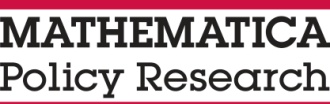 Expiration Date:  XX/XX/20XXHead Start Family and Child Experiences SurveyProgram Director SurveySpring 2015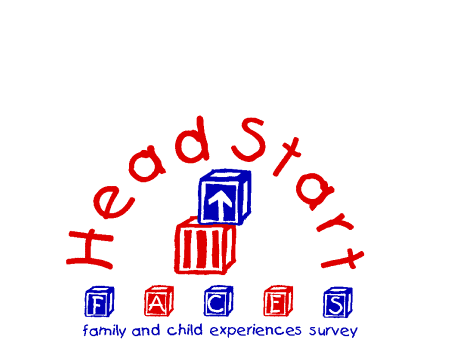 Thank you for agreeing to participate in FACES 2014. We appreciate your time and effort in completing this survey.Your participation in the study is voluntary and you may refuse to answer any questions you are not comfortable answering. Your answers will be completely private and will not be shared with parents or other staff in your center, or anybody else not working on this study. The survey will take about 30 minutes of your time to complete.A1- A12g. 	NO A1-A12g IN THIS VERSIONA12h.	Does your program serve any children or families who speak a language other than English at home?	Yes	1		No	0	GO TO SECTION BNO RESPONSE	M	GO TO SECTION BA12i- A12n. 	NO A12i-A12n IN THIS VERSION[IF A12h=1]A_M5.	Does your Head Start program offer or make available any of the following services for children who are dual language learners (DLL) and their families? Do you offer . . .Our first questions are about efforts to promote staff education and training.B0.	Who generally participates in creating the training and technical assistance plan for your program? Select all that apply	Head Start program director/program management team	1		Individual center directors	2		Education managers/coordinators	3		Specialists/other coordinators	4		Individual teachers	5		Someone else	99	Specify	NO RESPONSE	M	B1-1a.	NO B1-B1a IN THIS VERSIONB2.	Does your program have any efforts in place to help program staff get their Associate’s (A.A.) or Bachelor’s (B.A.) degrees?	Yes	1		No	0	GO TO B10aNO RESPONSE	M	GO TO B10a[IF B2=1]B3.	What are you doing to help program staff get their A.A. or B.A. degrees?  Are you . . .Select one per row[IF B2=1]B3f.	Who is eligible for assistance to get their AA or BA degrees?Select all that apply	Teachers	1		Assistant Teachers	2		Family Service Workers	3	Other (Specify)	99	Specify	NO RESPONSE	M	B3g. 		NO B3g IN THIS VERSIONB4-B10. 	NO B4-B10 IN THIS VERSIONB10a.	Six National Centers provide Head Start grantees with information and resources from OHS across multiple service areas. Many of these resources are available through the online Early Childhood Learning and Knowledge Center. Have you or other staff in your program used resources provided by the…Select one per rowB11-B23. 	NO B11-B23 IN THIS VERSIONB24.	How many mentors or coaches are currently working in your program?		 # OF MENTORS OR COACHESNO RESPONSE	M	B25.	What is the minimum number of years working with preschool-age children a mentor or coach must have to be hired by your program? 		 # OF YEARSNO RESPONSE	M	B26.	What is the minimum number of years a mentor or coach must have in training, mentoring/coaching, or supporting teachers to be hired by your program? 		 # OF YEARSNO RESPONSE	M	B27.	Which of the following activities does your Head Start T/TA funding directly support? 	Select all that apply	Attendance at regional, state, or national early childhood conferences	1		Paid preparation/planning time	2		Mentoring or coaching	3		Workshops/trainings sponsored by the program	4		Support/funding to attend workshops/trainings provided by other organizations	5		Visits to other child care classrooms or centers	6		A community of learners, also called a professional learning community, facilitated by an expert	7		Tuition assistance	8	Onsite A.A. or B.A. courses	9		Incentives such as gift cards to participate in T/TA activities	10		Other (Specify)	99	Specify	NO RESPONSE	M	E1.	NO E1 IN THIS VERSIONE2.	What curriculum/curricula does your program use?E3.	[IF MORE THAN ONE SELECTED IN E2] What is your main curriculum?E3a-E3g. 	NO E3a-E3g IN THIS VERSIONE3h.	Who is involved in decisions about what curriculum to use in your program?Select all that apply	Head Start program management team	1		Individual center directors	2		Education managers/coordinators	3		Specialists/other coordinators	4		Individual teachers	5		Parents	6		Policy Council	7		Governing Body	8		Someone else (Specify)	99	Specify 	NO RESPONSE	M	E3i. 	When choosing a curriculum, how important is it to find a curriculum with the following characteristics?Select one per rowE4-E8.	 NO E4-E8 IN THIS VERSIONE9.	What is the main child assessment tool that you use?Select one only	Teaching Strategies GOLD (previous version known as the Creative Curriculum Developmental Continuum Assessment Toolkit for Ages 3-5)	1		High/Scope Child Observation Record (COR)	2		Galileo	3		Ages and Stages Questionnaires:  a Parent Completed, Child-Monitoring System	4		Desired Results Developmental Profile (DRDP)	5		Work Sampling System for Head Start	6		Learning Accomplishment Profile Screening (LAP INCLUDING E-LAP, LAP-R AND LAP-D)	7		Hawaii Early Learning Profile (HELP)	8		Brigance Preschool Screen for Three and Four Year Old Children	9		Assessment designed for this program	10		Another state developed assessment (Specify)	11	Specify 		Other (Specify)	99	Specify 		Do Not Use a Child Assessment Tool	0	GO TO SECTION HNO RESPONSE	M	GO TO SECTION H[IF E9 NE 0 OR M]E10.	What methods does your program use for these assessments?  Would you say. . .Select one only	Ratings based on observation or work sampling,	1		Testing with standardized tests or assessment or screening instruments,	2		Both observation-based ratings and direct assessments, or	3		Something else? (Specify)	99	Specify 		Do not assess	0	 NO RESPONSE	M	[IF E9 NE 0 OR M]E10a.	Who is involved in decisions about what assessments to use in your program?Select all that apply	Head Start program management team	1		Individual center directors	2		Education managers/coordinators	3		Specialists/other coordinators	4		Individual teachers	5		Parents	6		Policy Council	7		Governing Body	8		Someone else (Specify)	99	Specify 	 NO RESPONSE	M	[IF E9 NE 0 OR M]E10b.	When choosing an assessment, how important is it to find a tool with the following characteristics? Select one per rowE11.	NO E11 THIS VERSIONH1-H4.	NO H1-H4 IN THIS VERSIONH4a.	Which of the following functions does your program’s /do your program’s education coordinator[s] perform for your Head Start program? 	Of those you selected, which do you consider the three major responsibilities?H5. 	You have a lot of different responsibilities as a program director, many of which you share with other program and center staff. Please indicate how much of your time is needed for each of the following responsibilities in the course of the year—a lot of your time, some of your time, only a little of your time, or none of your time. If you feel any critical responsibilities have been left out, please specify them in the space provided.H6. 	Were you, or are you going to be, given a formal performance evaluation this program year? 	Yes	1		No	0NO RESPONSE	M	H7.	In the past 12 months, have you participated in the following kinds of professional development? Select one per rowH8. 	What are the top three areas from the following list in which you need additional support to lead your program more effectively?Select up to 3	Educational/curriculum leadership	1		Child assessment	2		Creating positive learning environments	3		Program improvement planning	4		Budgeting	5		Staffing (hiring)	1		Teacher evaluation	2		Evaluation of other program staff	3		Teacher professional development	4		Data-driven decision making	5		Working with parents and community	5	NO RESPONSE	M	N1-N2.	NO N1-N2 IN THIS VERSIONN3.	We would also like to learn about how you store your program’s data. Are any of your program’s data stored in an electronic database? Sometimes these electronic databases are called management information systems (MIS) or data systems? They might be web-based, or something being used just in your own program. 	Yes	1		No	0 	GO TO N5NO RESPONSE	M	GO TO N5[IF N3=1]N4.	Is your management information system/are your management systems something that your own program set up, or is it provided and managed by an external vendor? Select one only	Set up by our own program	1		External vendor	2		Combination	3	NO RESPONSE	M	[IF E9 NE 0 or M]N5.	Does your program’s child assessment tool provide a web-based option for storing the information collected by teachers (for example, Teaching Strategies GOLD online or COR Advantage)?	Yes	1		No	0	GO TO N5cNO RESPONSE	M	GO TO N5c[IF N5 = 1]N5a.	Does your program make use of the web-based option?	Yes	1		No	0	Go to N5cNO RESPONSE	M 	Go to N5c[IF N5a = 1]N5b.	Does the web-based option provide automated reports that include suggested classroom activities based on assessment results for any of the following groups?Select all that apply	For individual children	1		Small groups	2		Whole classrooms	3		Our child assessment tool does not include this option	0	NO RESPONSE	M	[IF E9 NE 0 or M]N5c. 	Which of the following data and information can be linked electronically to child assessment information?Select all that apply	Child/family demographics	1		Vision, hearing, developmental, social, emotional, and/or behavioral screenings	2		Child attendance data	3		School readiness goals	4	Family needs	5		Service referrals for families	6		Services received by families	7		Parent/family attendance data	8		Parent/family goals	9	CLASS results or other quality measures	10		Staff/teacher performance evaluations	11		Personnel records	12		None of the above	13	NO RESPONSE	M	N6. 	Do you have someone on staff responsible for analyzing or summarizing program data so those data can be used to support decision-making or answer research questions? This person might also support other program staff in summarizing and analyzing data.	Yes	1		No	0	GO TO SECTION ONO RESPONSE	M	GO TO SECTION O[IF N6 = 1]N7. 	Does this person focus only on data analysis tasks?	Yes, this person focuses only on these data tasks	1		No, this person has other responsibilities	0NO RESPONSE	M[IF N6 = 1]N8. 	Has this person ever received any training or taken a course related to data analysis? 	Yes	1		No	0NO RESPONSE	M	O1.	How many children are enrolled in your Head Start program? Here, we are referring to “cumulative enrollment” or all children who have been enrolled in the program and have attended at least one class or, for programs with home-based options, received at least one home visit. 		 # of children enrolledNO RESPONSE	M	Many grantees have revenue from sources other than Head Start that allows them to serve additional children and families (that may or may not qualify for Head Start) or to support other initiatives and improvements. The next questions are about these sources of revenue.O2. 	Does your program receive any revenues from the following sources other than Head Start? Select one per rowIF O2a, O2b, O2c, O2d, O2e, O2f, AND O2g NE 1, GO TO SECTION I.[IF O2a, O2b, O2c, O2d, O2e, O2f, OR O2g=1]O3. 	Which of the following are the two largest sources of revenue for your program other than Head Start? 	 [PROGRAMMER NOTE: ONLY SHOW ANY OPTIONS SELECTED IN O2]	Select only two	Tuitions and fees paid by parents	1		Tuitions paid by state government	2		Local government 	3		Federal government other than Head Start	4		Revenues from community organizations or other grants	5		Revenues from fund raising activities, cash contributions, gifts, bequests, special events	6		Other (Specify)	99	Specify	 NO RESPONSE	M	[IF O2a, O2b, O2c, O2d, O2e, O2f, OR O2g=1]O4. 	Please indicate the purpose of all sources of revenue that are not from Head Start. Select one per rowNow, we’d like to ask you some questions about your professional background and your job with Head Start.I0.	In total, how many years have you been a director in any early childhood program? 		YearsNO RESPONSE	M	I1.	In what month and year you start working for this Head Start program?MONTH	YEARNO RESPONSE	M	I2.	In total, how many years have you worked with any Head Start or Early Head Start Program?	ROUND RESPONSE TO NEAREST NUMBER OF YEARS.	NOTE:  HEAD START HAS BEEN IN EXISTENCE FOR ABOUT 50 YEARS.		YearsNO RESPONSE	M	I2a. 	Prior to this program year, how many years did you serve as director in any Head Start program? 		 Years	NO RESPONSE	M	I2b. 	Prior to this program year, how many years did you serve as director of this Head Start program? 		 Years	NO RESPONSE	M	I2c.	Before you became a director, how many years of experience did you have as part of any Head Start program’s management team? 		 Years	NO RESPONSE	M	I2d. 	Before you became a director, how many years of experience did you have as a teacher or home visitor in any Head Start program? 		 Years	NO RESPONSE	M	I3.	How many hours per week are you paid to work for Head Start?		 HoursNO RESPONSE	M	I4-I5.	NO I4-I5 IN THIS VERSIONI23.	What is your total annual salary (before taxes) as a program director for the current program year?		 Per YearNO RESPONSE	M	I6.	In your current Head Start position(s), how much do the following make it harder for you to do your job well? Do they make it a great deal harder, somewhat harder, or not at all harder for you to do your job well?I7.	Which of the following benefits are available to you through Head Start?I8-I11.	NO I8-I11 IN THIS VERSIONI12.	What is the highest grade or year of school that you completed?Select one only	Up to 8th Grade	1	GO TO I24	9th to 11th Grade	2	GO TO I24	12th Grade, but No Diploma	3	GO TO I24	High School Diploma/ Equivalent	4	GO TO I24	Voc/ Tech Program after High School	5	GO TO I24	Some College, but No Degree	6	GO TO I14	Associate’s Degree	7	GO TO I14	Bachelor’s Degree	8		Graduate or Professional School, but No Degree	9		Master’s Degree (MA, MS)	10		Doctorate Degree (Ph. D., Ed. D.)	11		Professional Degree after Bachelor’s Degree (Medicine/ MD, Dentistry/ DDS, Law/ JD, Etc.)	12	NO RESPONSE	M	GO TO I24[IF I12 = 8, 9, 10, 11, OR 12]I13.	In what field did you obtain your highest degree?Select one only	Child Development or Developmental Psychology	1		Early Childhood Education	2		Elementary Education	3		Special Education	4		Education Administration/ Management & Supervision	5		Business Administration/ Management & Supervision	6		Other Field (Specify)	99	Specify 	NO RESPONSE	M	[IF I12 = 6, 7, 8, 9, 10, 11, OR 12]I14.	Did your schooling include 6 or more college courses in early childhood education or child development?	Yes	1	GO TO I15b	No	0	NO RESPONSE	M	[IF I14 = 0 AND IF I12 = 7, 8, 9, 10, 11, OR 12]I15.	Have you completed 6 or more college courses in early childhood education or child development since you finished your degree?	Yes	1		No	0	NO RESPONSE	M	I15a.	NO I15a IN THIS VERSION.[IF I12=6, 7, 8, 9, 10, 11, OR 12]I15b.	Do you currently hold a license, certificate, and/or credential in administration of early childhood/child development programs or schools?	Yes	1		No	0	NO RESPONSE	M	I16-I22.	NO I16-I22 THIS VERSION.I24.	What is your gender?	Male	1		Female	2	NO RESPONSE	M	I25.	In what year were you born?		 YearNO RESPONSE	M	I26.	Are you of Spanish, Hispanic, or Latino origin?	Yes	1		No	0	GO TO I28NO RESPONSE	M	GO TO I28[IF I26 = 1]I27.	Which one of these best describes you . . .Select one or more	Mexican, Mexican American, Chicano,	1		Puerto Rican,	2		Cuban, or	3		Another Spanish/Hispanic/Latino group? (Specify)	99	Specify 	NO RESPONSE	M	I28.	What is your race?  You may name more than one if you like.Select one or more	White	11		Black or African American	12		American Indian or Alaska Native	13		Asian Indian	14		Chinese	15		Filipino	16		Japanese	17		Korean	18		Vietnamese	19		Other Asian	20		Native Hawaiian	21		Guamanian or Chamorro	22		Samoan	23		Other Pacific Islander (Specify)	24	 Specify		Another Race (Specify)	99	 Specify	NO RESPONSE	M	I29.	Do you speak a language other than English?	Yes	1		No	0	GO TO ENDNO RESPONSE	M	GO TO END[IF I29 = 1]I30.	What languages?Select all that apply	French	11		Spanish	12		Cambodian (Khmer)	13		Chinese	14		Haitian Creole	15		Hmong	16		Japanese	17		Korean	18		Vietnamese	19		Arabic	20		Other (specify)	99	Specify	NO RESPONSE	M	Paperwork Reduction Act Statement: The referenced collection of information is voluntary. An agency may not conduct or sponsor, and a person is not required to respond to, a collection of information unless it displays a currently valid OMB control number. The valid OMB control number for this information collection is 0970-0151 which expires XXXX. The time required to complete this collection of information is estimated to average 30 minutes, including the time to review instructions, search existing data resources, gather the data needed, and complete and review the collection of information. If you have comments concerning the accuracy of the time estimate(s) or suggestions for improving this form, please write to: Mathematica Policy Research, 1100 1st Street, NE, 12th Floor, Washington, DC 20002, Attention: Jerry West.A.  STAFFING AND RECRUITMENTSelect one per rowSelect one per rowSelect one per rowYESNONO RESPONSEa.	Assessment of English language skills for families of DLL children?1 0 M b.	Assessment of basic reading and writing skills for families of DLL children?1 0 M c.	Activities and workshops for parents of DLLs?1 0 M d.	Assistance in applying for medical insurance?1 0 M e.	Information about adult ESL or education and community resources?1 0 M B.  staff EDUCATION AND TRAININGYESNONO RESPONSEa.	Providing tuition assistance?1 0 M b.	Giving staff release time?1 0 M c.	Providing assistance for course books?1 0 M d.	Providing A.A. or B.A. courses onsite?1 0 M e.	Anything else? (Specify)1 0 M NeverRarelySometimesOftenNO RESPONSEa.	The National Center on Program Management and Fiscal Operations1 2 34 Mb.	The Early Head Start National Resource Center1 2 34 Mc.	The National Center on Quality Teaching and Learning1 2 34 Md.	The National Center on Parent, Family, and Community Engagement1 2 34 Me.	The National Center on Cultural and Linguistic Responsiveness1 2 34 Mf.	The National Center on Health1 2 34 ME.  CURRICULUM, CLASSROOM ACTIVITIES, AND ASSESSMENTE2.Select all that applyE3.Select one onlyE3.Select one onlyCURRICULA USEDMAIN CURRICULUMNO RESPONSEa.	Creative Curriculum1 1 Mb.	High/Scope1 1 Mc.	High Reach1 1 Md.	Let’s Begin with the Letter People1 1 Me.	Montessori1 1 Mf.	Bank Street1 1 Mg.	Creating Child Centered Classrooms- Step by Step1 1 Mh.	Scholastic Curriculum1 1 Mi.	Locally Designed Curriculum1 1 Mj.	Curiosity Corner1 1 Mk.	Other   (Specify)1 1 MVERY IMPORTANTSOMEWHAT IMPORTANTSLIGHTLY IMPORTANTNOT AT ALL IMPORTANTa.	Comprehensive domains of learning (addresses all areas of children’s learning) 1 2 3 4 b.	Specific learning goals that clearly define what to teach1 2 3 4 c.	Well-designed learning activities1 2 3 4 d.	Resources to help teachers plan intentional teacher-child interactions1 2 3 4 e.	Guidance on cultural and linguistic responsiveness1 2 3 4 f.	Guidance on individualizing instruction1 2 3 4 g.	Ongoing assessment1 2 3 4 h.	Guidance on family involvement1 2 3 4 i.	Evidence of success in similar settings1 2 3 4 VERY IMPORTANTSOMEWHAT IMPORTANTSLIGHTLY IMPORTANTNOT AT ALL IMPORTANTa.	Comprehensive domains of learning (addresses all areas of children’s learning)1 2 3 4 b.	Useful to teachers for planning instruction1 2 3 4 c.	Useful to administrators for improving programs1 2 3 4 d.	Able to help identify children who may require special interventions1 2 3 4 e.	Provide information for program accountability1 2 3 4 f.	Collects data by observing children in a natural setting1 2 3 4 g.	Collects data through direct assessment1 2 3 4 h.	Provides data on children that can be aggregated to the classroom, center, and program levels1 2 3 4 i.	Available in paper format1 2 3 4 k.	Available in computerized/web-based format1 2 3 4 l.	Provides automatic reports for children, classrooms, and the center or program1 2 3 4 m.	Aligned with the curriculum1 2 3 4 n.	Evidence of validity and reliability 1 2 3 4 o.	Aligned with the Head Start Child Development and Early Learning Framework1 2 3 4 H.  OVERVIEW OF PROGRAM MANAGEMENTEducation Coordinators PerformEducation Coordinators PerformThree Major Responsibilities of Ed. CoordinatorsThree Major Responsibilities of Ed. CoordinatorsThree Major Responsibilities of Ed. CoordinatorsYESNOTHREE MAJOR RESPONSIBILITIESTHREE MAJOR RESPONSIBILITIESTHREE MAJOR RESPONSIBILITIESa.	Develop curriculum, schedules, and classroom plans1 0 1 2 3 3 b.	Assist director in program management activities1 0 1 2 3 3 c.	Provide or arrange for staff training/education1 0 1 2 3 3 d.	Arrange for IEPs and special services for children with disabilities1 0 1 2 3 3 e.	Conduct child assessments1 0 1 2 3 3 f.	Arrange or support for administration of local child assessments1 0 1 2 3 3 h.	Provide supervision for classroom staff1 0 1 2 3 3 i.	Provide mentoring for classroom staff1 0 1 2 3 3 j.	Manage transition to school activities1 0 1 2 3 3 k.	Provide parent education1 0 1 2 3 3 l.	Provide outreach, recruitment, and enrollment services1 0 1 2 3 3 m.	Supervise home visitors1 0 1 2 3 3 n.	Arrange for services for children with other community services1 0 1 2 3 3 o.	Arrange activities that involve parents1 0 1 2 3 3 s.	Encourage parents to supplement classroom learning at home1 0 1 2 3 3 p.	Another responsibility (Specify)1 0 1 2 3 3 q.	Another responsibility (Specify)1 0 1 2 3 3 r.	Another responsibility (Specify)1 0 1 2 3 3 A lot of my time A moderate amount of my timeOnly a little of my timeNone of my time at alla.	Monitoring progress toward school readiness goals1 2 3 4 b.	Establishing and maintaining partnerships with other organizations in the community1 2 3 4 c.	Completing the program self-assessment1 2 3 4 d.	Dealing with human resources issues1 2 3 4 e.	Ensuring compliance with federal standards for Head Start programs1 2 3 4 f.	Designing the training and technical assistance plan for this program1 2 3 4 g.	Evaluating managers and other staff 1 2 3 4 h.	Providing educational leadership/establishing the curriculum 1 2 3 4 i.	Strategic planning1 2 3 4 j.	Promoting parent and family engagement  1 2 3 4 k.	Fiscal management1 2 3 4 l.	Addressing facilities, equipment, and transportation issues1 2 3 4 m.	Other (specify)1 2 3 4 n.	Other (specify)1 2 3 4 o.	Other (specify)1 2 3 4 YESNOa.	College or university course(s) related to your role as a manager or leader1 0 b.	Visits to other Head Start or early childhood programs to improve your own work as a program/center director1 0 c.	A network or community of Head Start and other early childhood program leaders organized by someone outside of your program, for example a professional organization1 0 d.	 A leadership institute offered by Head Start1 0 e.	A leadership institute offered by an organization other than Head Start1 0 N.  USE OF PROGRAM DATA AND INFORMATIONO.  Program ResourcesYesNoNO RESPONSEa.	Tuitions and fees paid by parents - including parent fees and additional fees paid by parents such as registration fees, transportation fees from parents, late pick up/late payment fees1 0 M b.	Tuitions paid by state government (vouchers/certificates, state contracts, transportation, Pre-K funds, grants from state agencies)1 0 M c.	Local government (e.g., Pre-K paid by local school board or other local agency, grants from county government)1 0 M d.	Federal government other than Head Start (e.g., Title I, Child and Adult Care Food Program)1 0 M e.	Revenues from community organizations or other grants (e.g., United Way, local charities, or other service organizations)1 0 M f.	Revenues from fund raising activities, cash contributions, gifts, bequests, special events1 0 M g.	Other   (Specify)1 0 M YesNoa.	Enrollment of additional children1 0 b.	Other services/supports for enrolled children1 0 c.	Services/interventions for parents1 0 d.	Professional development for program staff 1 0 e.	Materials for the program1 0 f.	Capital improvements1 0 I.  DIRECTOR EMPLOYMENT AND EDUCATIONAL BACKGROUNDSelect one per rowSelect one per rowSelect one per rowSelect one per rowGREAT DEAL HARDERSOMEWHAT HARDERNOT AT ALLNO RESPONSEa.	Time constraints (not enough hours in the day)3 2 1 M b.	Too many conflicting demands3 2 1 M c.	Not a high enough salary for the job demands3 2 1 M d.	Lack of support staff3 2 1 M e.	Not enough training and technical assistance for  professional development3 2 1 M f.	Not enough support and communication from administration3 2 1 M g.	Not enough funds for supplies and activities3 2 1 M h.	Dealing with a challenging population3 2 1 M i.	Staff turnover3 2 1 M j.	Lack of parent support3 2 1 M k.	Lack of qualified teaching staff3 2 1 M l.	Anything else? (Specify)3 2 1 M Select one per rowSelect one per rowSelect one per rowYESNONO RESPONSEa.	Paid vacation time1 0 M b.	Paid sick leave1 0 M c.	Paid (maternity/paternity) leave1 0 M d.	Unpaid (maternity/paternity) leave1 0 M e.	Paid family leave1 0 M f.	Fully or partially paid health insurance1 0 M g.	Fully or partially paid dental insurance1 0 M h.	Tuition reimbursement1 0 M i.	Retirement plan1 0 M 